1	IntroductionThe International Telecommunication Regulations were adopted by the WCIT Conference in Dubai 2012. However, due to different views, it was thought that revision of the ITRs would be encouraged through soliciting views of the ITU-T membership. 2	ChallengesThe ITRs are a good instrument to govern Member States in regard to international telecommunications. However, to implement the ITRs, there must be consensus on their importance for facilitating harmonized growth of telecommunications in all regions of the world, either developed or developing. The establishment of the Expert Group on the ITRs (EG-ITR) would be a good opportunity to let the main involved parties, the ITU-T study groups, be engaged in the process of the possible revision of the ITRs, apart from the necessity to consider adopting their mandates to the ITRs 2012. 3	Conclusion and Proposals for a new draft ResolutionIt is proposed to adopt a new WTSA Resolution aiming to involve the ITU-T Study Groups in the activities of the EG-ITR, by providing suggestions based on their views on of the implications of the ITRs on their mandates. Member States and Sector Members are encouraged to get involved in these activities. ADD	AFCP/42A15/1DRAFT NEW RESOLUTION [AFCP-4]The involvement of the Telecommunication Standardization Sector in the International Telecommunication Regulations revision and periodic review (Hammamet, 2016)The World Telecommunication Standardization Assembly (Hammamet, 2016),recallinga)	Article 25 of the ITU Constitution, on World Conferences on International Telecommunications (WCIT);b)	No. 48 in Article 3 of the ITU Convention, on other conferences and assemblies;c)	Resolution 4 (Dubai, 2012) of the World Conference on International Telecommunications, on periodic review of the International Telecommunication Regulations;d)	that recognizing; in Resolution 146 (Busan, 2014) of the Plenipotentiary Conference, on Periodic review and revision of the International Telecommunication Regulations; the ITU Telecommunication Standardization Sector has most of the work relevant to the international Telecommunication Regulations;e)	Council Resolution 1379, on the Expert Group on the International Telecommunication Regulations (EG-ITRs),taking into accounta)	the emerging technologies which would not match the requirements of societies especially the developing and least-developed countries;b)	the increasing use of networks and applications based on the Internet Protocols, which leads to the growing importance of cybersecurity;c)	the consensus that the ITRs must be adapted to match our rapidly changing world,resolves to instruct the Director of the Telecommunication Standardization Bureau 1	to propose to the study groups relevant articles of the International Telecommunication Regulations (2012) that may impact their mandates or require the creation of new mandates; 2	to request the ITU-T study groups to review and propose revisions or creation of their mandates in accordance with the relevant articles of the International Telecommunication Regulations (2012);3	to submit the suggestions of the study groups related to the International Telecommunication Regulations directly to the EG-ITRs at its next meeting if there is no Telecommunication Standardization Advisory Group meeting before the final meeting of the EG-ITRs,instruct the Telecommunication Standardization Advisory Group1	to consider the suggestions of the ITU-T study groups related to the International Telecommunication Regulations 2012;2	to submit for consideration by the EG-ITRs, the Telecommunication Standardization Advisory Group recommendation on ITRs,instruct Study Groups of the Telecommunication Standardization Sectorto engage in the work related to the ITRs, within their mandates, and submit suggestions to the Telecommunication Standardization Advisory Group meetings,invites Member States and Sector Membersto contribute and be engaged in the study groups’ activities related to the International Telecommunication Regulations revision. ______________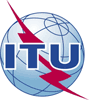 World Telecommunication Standardization Assembly (WTSA-16)
Hammamet, 25 October - 3 November 2016World Telecommunication Standardization Assembly (WTSA-16)
Hammamet, 25 October - 3 November 2016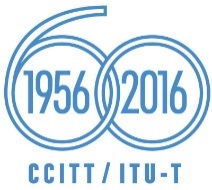 PLENARY MEETINGPLENARY MEETINGAddendum 15 to
Document 42-EAddendum 15 to
Document 42-E10 October 201610 October 2016Original: EnglishOriginal: EnglishAfrican Telecommunication Union AdministrationsAfrican Telecommunication Union AdministrationsAfrican Telecommunication Union AdministrationsAfrican Telecommunication Union AdministrationsDRAFT NEW RESOLUTION [AFCP-4] - The involvement of the Telecommunication Standardization Sector in the International Telecommunication Regulations 
revision and periodic reviewDRAFT NEW RESOLUTION [AFCP-4] - The involvement of the Telecommunication Standardization Sector in the International Telecommunication Regulations 
revision and periodic reviewDRAFT NEW RESOLUTION [AFCP-4] - The involvement of the Telecommunication Standardization Sector in the International Telecommunication Regulations 
revision and periodic reviewDRAFT NEW RESOLUTION [AFCP-4] - The involvement of the Telecommunication Standardization Sector in the International Telecommunication Regulations 
revision and periodic reviewAbstract:This contribution by African Member States proposes a new draft resolution on ITU-T studies for monitoring and evaluating the implementation of WTSA Resolutions.